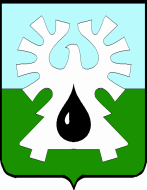 ГОРОДCКОЙ ОКРУГ УРАЙХАНТЫ-МАНСИЙСКОГО АВТОНОМНОГО ОКРУГА-ЮГРЫДУМА ГОРОДА УРАЙРЕШЕНИЕот 24 марта 2022 года                                                                         № 24О назначении на должность председателяКонтрольно-счетной палаты города УрайВ соответствии со статьей 5 Положения о Контрольно-счетной палате города Урай, утвержденного решением Думы города Урай от 15.03.2012 №19, Дума города Урай решила:1. Назначить Мядель Ирину Алексеевну на должность председателя Контрольно-счетной палаты города Урай с 25 марта 2022 года сроком на 5 лет.2. Признать утратившим силу решение от 28 мая 2015 № 61 «О назначении на должность председателя Контрольно-счетной палаты города Урай».3. Опубликовать настоящее решение в городской газете "Знамя".Председатель Думы города Урай                                               А.В. Величко